АДМИНИСТРАЦИЯКРАСНОКАМСКОГО МУНИЦИПАЛЬНОГО РАЙОНАПЕРМСКОГО КРАЯПОСТАНОВЛЕНИЕ19.03.2015                                                                                                       № 418.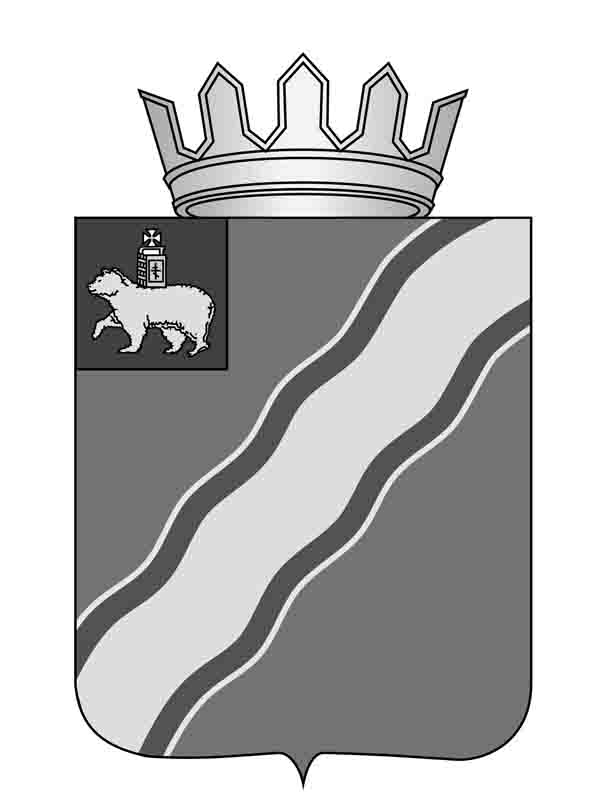 Об утверждении Порядка проведенияоценки регулирующего воздействияпроектов муниципальных нормативныхправовых актов администрации Краснокамскогомуниципального района, затрагивающихвопросы осуществления предпринимательскойи инвестиционной деятельности, и Порядкапроведения экспертизы муниципальныхнормативных правовых  актов администрации Краснокамского муниципального района, затрагивающих вопросы осуществления Предпринимательской и инвестиционной деятельности В соответствии со статьями 7 и 46 Федерального закона от 06 октября 2003г. № 131-ФЗ «Об общих принципах организации местного самоуправления в Российской Федерации», Уставом Краснокамского муниципального района, Законом Пермского края от 11 декабря 2014г.  № 412-ПК «Об оценке регулирующего воздействия проектов нормативных правовых актов Пермского края и проектов муниципальных нормативных правовых актов, затрагивающих вопросы осуществления предпринимательской и инвестиционной деятельности, и экспертизе нормативных правовых актов Пермского края и муниципальных нормативных правовых актов, затрагивающих вопросы осуществления предпринимательской и инвестиционной деятельности»администрация Краснокамского муниципального районаПОСТАНОВЛЯЕТ:Утвердить прилагаемые:1.1. Порядок проведения оценки регулирующего воздействия проектов муниципальных нормативных правовых актов администрации Краснокамского муниципального района, затрагивающих вопросы осуществления предпринимательской и инвестиционной деятельности;1.2. Порядок проведения экспертизы муниципальных нормативных правовых актов администрации Краснокамского муниципального района, затрагивающих вопросы осуществления предпринимательской и инвестиционной деятельности. 2. Определить уполномоченным органом в сфере оценки регулирующего воздействия и экспертизе нормативных правовых актов юридический отдел администрации Краснокамского муниципального района.3.Постановление подлежит опубликованию в специальном выпуске «Официальные материалы органов местного самоуправления Краснокамского муниципального района» газеты «Краснокамскся звезда».4. Настоящее Постановление вступает в силу с 1 января . 5. Контроль за исполнением настоящего постановления оставляю за собой.Глава Краснокамскогомуниципального района -глава администрации Краснокамскогомуниципального района                                                       Ю.Ю. КрестьянниковЕ.В.Амелина44860УТВЕРЖДЕНПостановлениемадминистрации Краснокамскогомуниципального района                                                                                                       от  19.03.2015      № 418ПОРЯДОКПРОВЕДЕНИЯ ОЦЕНКИ РЕГУЛИРУЮЩЕГО ВОЗДЕЙСТВИЯ ПРОЕКТОВМУНИЦИПАЛЬНЫХ НОРМАТИВНЫХ ПРАВОВЫХ АКТОВ АДМИНИСТРАЦИИКРАСНОКАМСКОГО МУНИЦИПАЛЬНОГО РАЙОНА, ЗАТРАГИВАЮЩИХ ВОПРОСЫ ОСУЩЕСТВЛЕНИЯПРЕДПРИНИМАТЕЛЬСКОЙ И ИНВЕСТИЦИОННОЙ ДЕЯТЕЛЬНОСТИI. Общие положения1.1. Настоящий Порядок проведения оценки регулирующего воздействия проектов муниципальных нормативных правовых актов администрации Краснокамского муниципального района, затрагивающих вопросы осуществления предпринимательской и инвестиционной деятельности (далее - Порядок), разработан в соответствии с Федеральным законом от 6 октября . № 131-ФЗ «Об общих принципах организации местного самоуправления в Российской Федерации», Законом Пермского края от 11 декабря . № 412-ПК «Об оценке регулирующего воздействия проектов нормативных правовых актов Пермского края и проектов муниципальных нормативных правовых актов, затрагивающих вопросы осуществления предпринимательской и инвестиционной деятельности, и экспертизе нормативных правовых актов Пермского края и муниципальных нормативных правовых актов, затрагивающих вопросы осуществления предпринимательской и инвестиционной деятельности» и определяет процедуру проведения оценки регулирующего воздействия (далее - ОРВ) и подготовки заключений по результатам ОРВ проектов муниципальных нормативных правовых актов администрации Краснокамского муниципального района, затрагивающих вопросы осуществления предпринимательской и инвестиционной деятельности (далее - проекты правовых актов).1.2. Для целей настоящего Порядка применяются следующие понятия:ОРВ - совокупность процедур анализа проблем и целей регулирования, поиска допустимых альтернативных вариантов достижения этих целей, а также связанных с ними выгод и издержек субъектов предпринимательской и инвестиционной деятельности, подвергающихся воздействию регулирования, для определения обоснованного выбора правового регулирования;разработчик проекта правового акта –муниципальное  учреждение, отраслевой (функциональный) орган, администрации Краснокамского муниципального района ответственный за разработку проекта правового акта в соответствии с установленной компетенцией, (далее - разработчик);уполномоченный орган – юридический отдел администрации Краснокамского муниципального района;участники публичных консультаций - физические и юридические лица, в том числе общественные объединения, в сфере предпринимательской и инвестиционной деятельности, научно-экспертные организации.1.3. Иные понятия, используемые в настоящем Порядке, применяются в тех же значениях, что и в нормативных актах Российской Федерации, Пермского края, муниципальных правовых актах органов местного самоуправления Краснокамского муниципального района.1.4. Целью ОРВ проектов правовых актов является выявление положений, вводящих избыточные обязанности, запреты и ограничения для субъектов предпринимательской и инвестиционной деятельности или способствующих их введению, а также положений, способствующих возникновению необоснованных расходов субъектов предпринимательской и инвестиционной деятельности и бюджета Краснокамского муниципального района.1.5. ОРВ подлежат проекты муниципальных нормативных правовых актов администрации Краснокамского муниципального района, затрагивающие вопросы осуществления предпринимательской и инвестиционной деятельности и касающиеся:1.5.1. муниципального регулирования инвестиционной деятельности и предоставления поддержки субъектам предпринимательской и инвестиционной деятельности;1.5.2. установления требований к субъектам предпринимательской и инвестиционной деятельности;1.5.3. предоставления муниципальных услуг субъектам предпринимательской и инвестиционной деятельности.1.6. ОРВ не проводится в отношении проектов правовых актов, содержащих сведения, составляющие государственную тайну, или сведения конфиденциального характера, а также в отношении проектов правовых актов, утверждающих муниципальные программы.1.7. Процедура проведения ОРВ состоит из следующих этапов:1.7.1. подготовка и размещение разработчиком извещения о начале подготовки проекта правового акта и проведение публичных консультаций по обсуждению концепции (идеи) проекта правового акта;1.7.2. подготовка разработчиком проекта правового акта и отчета об оценке регулирующего воздействия проекта правового акта (далее - отчет об оценке);1.7.3. проведение разработчиком публичных консультаций по проекту правового акта, подготовка свода предложений по результатам проведения публичных консультаций по проекту правового акта (далее - свод предложений);1.7.4. подготовка уполномоченным органом заключения об оценке регулирующего воздействия проекта правового акта (далее - заключение об ОРВ).II. Подготовка и размещение разработчиком извещения о начале подготовкипроекта правового акта и проведение публичных консультаций по обсуждению концепции (идеи) проекта правового акта2.1. Перед началом подготовки проекта правового акта разработчик самостоятельно определяет наличие в проекте правового акта положений, указанных в пунктах1.4.,1.5. настоящего Порядка, а при их наличии - необходимость проведения ОРВ проекта правового акта.В случае отсутствия необходимости в проведении ОРВ проекта правового акта разработчик указывает об этом в пояснительной записке к проекту правового акта.2.2. При принятии решения о проведении ОРВ проекта правового акта разработчик размещает на официальном сайте муниципального образования Краснокамский муниципальный район в информационно-телекоммуникационной сети Интернет(www.krasnokamskiy.com) (далее - официальный сайт) извещение о начале подготовки проекта правового акта и обсуждении концепции (идеи) предлагаемого проекта правового акта в форме публичных консультаций (далее - извещение).2.3. В извещении должен быть указан срок проведения публичных консультаций, краткое описание концепции (идеи) предлагаемого проекта правового акта, сведения о разработчике, а также способ направления участниками публичных консультаций своего мнения по вопросам, касающимся предлагаемого правового регулирования.2.4. Срок проведения разработчиком публичных консультаций, указанных в пункте 2.2настоящего Порядка, составляет 15 календарных дней с даты размещения извещения на официальном сайте.2.4.1. При проведении публичных консультаций разработчиком направляются письменные извещения в адрес следующих лиц: органы и организации, действующие на территории Краснокамского муниципального района, целью деятельностью которых является защита и представление интересов субъектов предпринимательской и инвестиционной деятельности, уполномоченного по защите прав предпринимателей в Пермском крае,  представители при главе.  2.5. Разработчик обязан рассмотреть все предложения, поступившие в установленный пунктом 2.4настоящего Порядка срок, и составить перечень поступивших предложений с указанием заявителя, краткого содержания предложения, результата его рассмотрения (о принятии либо причинах отклонения). Перечень поступивших предложений подписывается руководителем разработчика.2.5.1. Предложения поступившие по результатам публичных консультаций размещаются на сайте в течение 15 рабочих дней со дня окончания публичных консультаций.2.6. По результатам рассмотрения предложений участников публичных консультаций по обсуждению концепции (идеи) предлагаемого проекта правового акта разработчик принимает решение о подготовке проекта правового акта либо об отказе от подготовки проекта правового акта.III. Подготовка разработчиком проекта правового акта и отчета об оценке3.1. В целях проведения процедуры ОРВ разработчик подготавливает текст проекта правового акта, отчет об ОРВ по форме согласно приложению 1 к настоящему Порядку, финансово-экономическое обоснование включающее в себя уровень и степень обоснованности предполагаемых затрат субъектов предпринимательской и инвестиционной деятельности и бюджета Краснокамского муниципального района, а также  пояснительную записку.Отчет об оценке подписывает руководитель разработчика.IV. Проведение разработчиком публичных консультаций по проекту правовогоакта, подготовка свода предложений4.1. Для проведения публичных консультаций по проекту правового акта разработчик размещает на официальном сайте уведомление о проведении публичных консультаций по проекту правового акта, в отношении которого проводится оценка регулирующего воздействия (далее - уведомление), к которому прилагаются проект правового акта, в отношении которого проводится ОРВ, отчет об оценке, а также перечень вопросов по проекту правового акта, обсуждаемых в ходе публичных консультаций.4.2. В уведомлении должны быть указаны срок проведения публичных консультаций, который составляет 15 календарных дней с даты размещения разработчиком на официальном сайте документов, указанных в пункте 4.1 настоящего Порядка, сведения о разработчике, а также способ направления участниками публичных консультаций своего мнения по вопросам, обсуждаемым в ходе публичных консультаций.4.3. По решению разработчика проведение публичных консультаций также может проводиться посредством обсуждения проекта правового акта с участниками публичных консультаций в форме круглого стола. Все предложения (замечания), высказанные в ходе такого обсуждения, разработчик рассматривает и вносит в свод предложений согласно пункту 4.5 настоящего Порядка. Сроки проведения публичных консультаций в форме круглого стола совпадают со сроками проведения публичных консультаций, указанными в пункте 4.2 настоящего Порядка.4.4. Разработчик обязан рассмотреть все предложения (замечания), поступившие в сроки проведения публичных консультаций по проекту правового акта, установленные в соответствии с пунктом 4.2  настоящего Порядка, и составить свод предложений по форме согласно приложению 2 к настоящему Порядку.Свод предложений подписывает руководитель разработчика.4.5. По результатам публичных консультаций разработчик в срок не позднее 5 рабочих дней дорабатывает проект правового акта, по мере необходимости вносит изменения в отчет об оценке.4.6. Доработанный проект правового акта, отчет об оценке и свод предложений подлежат размещению разработчиком на официальном сайте не позднее 3 рабочих дней с даты их подготовки.V. Подготовка уполномоченным органом заключения об оценке регулирующего воздействия5.1. Разработчик после проведения мероприятий, указанных в разделе 4настоящего Порядка, направляет в уполномоченный орган проект правового акта, отчет об оценке, свод предложений, финансово-экономическое обоснование и пояснительную записку к проекту правового акта.5.2. Уполномоченный орган в течение 15 рабочих дней с даты поступления документов, указанных в пункте 5.1 настоящего Порядка, осуществляет подготовку заключения об ОРВ по форме согласно приложению 3 к настоящему Порядку, направляет копию разработчику и обеспечивает размещение на официальном сайте не позднее 3 рабочих дней с даты подготовки.Заключение об ОРВ подписывает руководитель уполномоченного органа.5.3. В целях подготовки заключения уполномоченный орган проводит анализ документов, указанных в пункте 5.1 настоящего Порядка, на:соблюдение либо несоблюдение разработчиком порядка проведения ОРВ;наличие либо отсутствие в отчете об оценке сведений, представление которых предусмотрено разделом 3настоящего Порядка;наличие или отсутствие положений, вводящих избыточные обязанности, запреты и ограничения для субъектов предпринимательской и инвестиционной деятельности или способствующих их введению;наличие либо отсутствие положений, способствующих возникновению необоснованных расходов субъектов предпринимательской и инвестиционной деятельности, а также бюджета Краснокамского муниципального района;обоснованность (необоснованность) отклонения разработчиком внесенных в рамках публичных консультаций предложений (замечаний) участниками публичных консультаций. При этом под необоснованным отклонением разработчиком внесенных в рамках публичных консультаций предложений (замечаний) является отсутствие в своде предложений мотивированных пояснений разработчика о причинах отклонения предложений (замечаний) участника публичных консультаций.5.4. В случае если в заключении сделан вывод о том, что разработчиком при подготовке проекта правового акта не соблюден порядок проведения ОРВ, то разработчик проводит процедуры, предусмотренные разделами 2, 3, 4 настоящего Порядка, начиная с невыполненной процедуры, дорабатывает проект правового акта, отчет об оценке, свод предложений и повторно направляет в уполномоченный орган для подготовки заключения об ОРВ.5.5. В случае выявления уполномоченным органом по результатам анализа, предусмотренного пунктом 5.3 настоящего Порядка, в проекте правового акта положений, вводящих избыточные обязанности, запреты и ограничения для субъектов предпринимательской и инвестиционной деятельности или способствующих их введению, положений, способствующих возникновению необоснованных расходов субъектов предпринимательской и инвестиционной деятельности, а также бюджета Краснокамского муниципального района, несоблюдения разработчиком порядка проведения публичных консультаций, необоснованного отклонения разработчиком предложений (замечаний) участников публичных консультаций, а также отсутствия сведений, представление которых предусмотрено разделом 3 настоящего Порядка, уполномоченный орган подготавливает отрицательное заключение, которое в пределах срока, указанного в пункте 5.2 настоящего Порядка, направляется разработчику для устранения замечаний, изложенных в заключении.5.6. В случае получения отрицательного заключения уполномоченного органа разработчик в срок не позднее 5 рабочих дней обеспечивает устранение замечаний, изложенных в отрицательном заключении, и представляет повторно в уполномоченный орган доработанный проект правового акта для рассмотрения в порядке, предусмотренном разделом 5 настоящего Порядка.Приложение 1к Порядкупроведения оценки регулирующего воздействия проектов муниципальных нормативных правовых актов администрации Краснокамскогомуниципального районаОТЧЕТоб оценке регулирующего воздействия проекта муниципальногонормативного правового акта администрации Краснокамского муниципального района, затрагивающего вопросы осуществления предпринимательскойи инвестиционной деятельности    1. Общая информация.    1.1. Разработчик _____________________________________________________.    1.2.  Наименование  проекта  муниципального нормативного правового актаадминистрации Краснокамского муниципального района (далее - правовой акт) ___________________________________________________________________.    1.3. Предполагаемая дата вступления в силу правового акта ____________.    1.4.  Основные  группы  субъектов  предпринимательской и инвестиционнойдеятельности,  иные  лица,  интересы  которых  будут затронуты предлагаемымправовым регулированием, оценка количества таких субъектов _______________________________________________________________________________________.    1.5.   Контактная   информация   исполнителя  у  разработчика  (Ф.И.О.,должность, телефон, адрес электронной почты) _____________________________________________________________________________________________________.    2.  Описание  проблемы,  на  решение  которой  направлено  предлагаемоеправовое регулирование.    2.1. Формулировка проблемы и краткое ее описание _____________________.    2.2.   Характеристика   негативных  эффектов,  возникающих  в  связи  сналичием проблемы, их количественная оценка _________________________________________________________________________________________________________________________________________.    2.3.  Причины  невозможности решения проблемы без вмешательства органовМестного самоуправления ____________________________________________.    2.4. Иная информация о проблеме ______________________________________.    3. Описание целей предлагаемого правового регулирования.    3.1. Цели предлагаемого правового регулирования ______________________.    3.2.  Действующие нормативные правовые акты, поручения, другие решения,на   основании,   которых   необходима  разработка  предлагаемого  правовогорегулирования в данной области, которые определяют необходимость постановкиуказанных целей _______________________________________________________.    4.  Описание  содержания  предлагаемого  правового регулирования и иныхвозможных способов решения проблемы.    5.   Описание   изменений  функции,  полномочий,  обязанностей  и  правфункциональных,   территориальных   органов,  функциональных  подразделенийадминистрации  Краснокамского муниципального района,  а  также  порядка  их  реализации  в связи с введением предлагаемого правового регулирования:    6.   Оценка  расходов  (доходов)  бюджета  Краснокамского муниципального района,  связанных  с введением предлагаемого правового регулирования _______________________________________________________________________.    7.  Новые обязанности или ограничения, которые предполагается возложитьна   потенциальных   адресатов  предлагаемого  правового  регулирования,  исвязанные с ними дополнительные расходы (доходы) __________________________________________________________________________________________________________________________________________.    8.   Оценка  рисков  негативных  последствий  применения  предлагаемогоправового регулирования _________________________________________________.    9.   Необходимые   для   достижения   заявленных   целей  регулированияорганизационно-технические,   методологические,   информационные   и   иныемероприятия ___________________________________________________________.    10.  Иные  сведения,  которые  согласно  мнению  разработчика позволяютоценить обоснованность предлагаемого правового регулирования _____________________________________________________________________________________.Должность руководителяразработчика ____________________ подпись ___________ Ф.И.О. ______________Приложение 2к Порядкупроведения оценки регулирующего воздействия проектов муниципальных нормативных правовых актов администрации Краснокамскогомуниципального районаСВОДпредложений по результатам проведения публичных консультацийпо проекту муниципального нормативного правового акта,затрагивающего вопросы осуществления предпринимательскойи инвестиционной деятельности        ___________________________________________________________                   (наименование проекта правового акта)    1. Полный электронный адрес размещения проекта правового акта:    официальный    сайт    муниципального   образования   Краснокамский муниципальный района в информационно-телекоммуникационной сети Интернет.    2.  Срок,  в  течение  которого разработчиком принимались предложения всвязи с проведением публичных консультаций проекта правового акта:    начало «___» _______ 20__ г., окончание «___» _______ 20__ г.    3. Сведения о разработчике - организаторе публичных консультаций:_______________________________________________________________________.    4.   Сведения   об  участниках  публичных  консультаций,  представившихпредложения (замечания), результаты их рассмотрения:    Вывод   о   необходимости   внесения   изменений  в  положения  проектамуниципального  нормативного  правового  акта,  их масштабе и необходимости(отсутствии необходимости) изменения его концепции_______________________________________________________________________.Должность руководителяразработчика ____________________ подпись ___________ Ф.И.О. ______________Приложение 3к Порядкупроведения оценки регулирующего воздействия проектов муниципальных нормативных правовых актов администрации Краснокамскогомуниципального районаЗАКЛЮЧЕНИЕоб оценке регулирующего воздействия проекта муниципальногонормативного правового акта, затрагивающего вопросыосуществления предпринимательской и инвестиционнойдеятельности    Уполномоченный орган в соответствии с ______________________ рассмотрелпроект:_______________________________________________________________________,     (наименование проекта муниципального нормативного правового акта)подготовленный _______________________________________________________________________.  (наименование отраслевого (функционального), органа администрации Краснокамского муниципального района, муниципального учреждения)    По  результатам  рассмотрения  установлено,  что при подготовке проектаправового  акта  разработчиком  соблюден  (не  соблюден) порядок проведенияоценки регулирующего воздействия._______________________________________________________________________.                   (указываются невыполненные процедуры)    Разработчиком  проведены  публичные  консультации  в  отношении проектамуниципального нормативного правового акта в сроки с ___________________ по__________________________________________________________________.По   результатам   проведенных  публичных  консультаций  поступили  (непоступили) предложения (замечания) участников публичных консультаций.    Поступившие  в  ходе  публичных  консультаций  предложения  (замечания)участников публичных консультаций разработчиком учтены (не учтены).    Разработчику необходимо учесть предложения (замечания) ________________________________________________________________________________________либо мотивированно обосновать их отклонение.    На   основе  проведенной  оценки  проекта  муниципального  нормативногоправового   акта   с   учетом   информации,  представленной  разработчиком,полученной  в  ходе  публичных консультаций, уполномоченным органом сделаныследующие выводы:Должность руководителяразработчика _____________________ подпись ___________ Ф.И.О. _____________УТВЕРЖДЕНПостановлениемадминистрации Краснокамскогомуниципального района                                                                                                         от  19.03.2015    № 418ПОРЯДОКПРОВЕДЕНИЯ ЭКСПЕРТИЗЫ МУНИЦИПАЛЬНЫХ НОРМАТИВНЫХ ПРАВОВЫХАКТОВ АДМИНИСТРАЦИИ КРАСНОКАМСКОГО МУНИЦИПАЛЬНОГО РАЙОНА, ЗАТРАГИВАЮЩИХ ВОПРОСЫОСУЩЕСТВЛЕНИЯ ПРЕДПРИНИМАТЕЛЬСКОЙ И ИНВЕСТИЦИОННОЙДЕЯТЕЛЬНОСТИI. Общие положения1.1. Настоящий Порядок проведения экспертизы муниципальных нормативных правовых актов администрации Краснокамского муниципального района, затрагивающих вопросы осуществления предпринимательской и инвестиционной деятельности (далее - Порядок), разработан в соответствии с Федеральным законом от 6 октября 2003 г. № 131-ФЗ «Об общих принципах организации местного самоуправления в Российской Федерации», Законом Пермского края от 11 декабря 2014 г. № 412-ПК «Об оценке регулирующего воздействия проектов нормативных правовых актов Пермского края и проектов муниципальных нормативных правовых актов, затрагивающих вопросы осуществления предпринимательской и инвестиционной деятельности, и экспертизе нормативных правовых актов Пермского края и муниципальных нормативных правовых актов, затрагивающих вопросы осуществления предпринимательской и инвестиционной деятельности» и определяет процедуру проведения экспертизы муниципальных нормативных правовых актов администрации Краснокамского муниципального района, затрагивающих вопросы осуществления предпринимательской и инвестиционной деятельности (далее - экспертиза).1.2. Целью экспертизы является выявление положений, необоснованно затрудняющих осуществление предпринимательской и инвестиционной деятельности.1.3. Экспертизе подлежат муниципальные нормативные правовые акты администрации Краснокамского муниципального района, проекты которых не прошли процедуру оценки регулирующего воздействия и затрагивающие вопросы осуществления предпринимательской и инвестиционной деятельности (далее - правовые акты) касающиеся:1.3.1. муниципального регулирования инвестиционной деятельности и предоставления мер поддержки субъектам предпринимательской и инвестиционной деятельности;1.3.2. установления требований к субъектам предпринимательской и инвестиционной деятельности при осуществлении указанной деятельности;1.3.3. предоставления муниципальных услуг субъектам предпринимательской и инвестиционной деятельности.1.4. Экспертиза не проводится в отношении правовых актов, содержащих сведения, составляющие государственную тайну, или сведения конфиденциального характера, а также в отношении правовых актов, утверждающих муниципальные программы.1.5. Для целей настоящего Порядка под участниками публичных консультаций понимаются физические и юридические лица, в том числе общественные объединения, в сфере предпринимательской и инвестиционной деятельности, научно-экспертные организации.1.6. Уполномоченным органом по проведению экспертизы является юридический отдел администрации Краснокамского муниципального района.II. Порядок утверждения плана проведения экспертизы2.1. Экспертиза проводится уполномоченным органом в соответствии с ежегодным планом проведения экспертизы муниципальных нормативных правовых актов администрации Краснокамского муниципального района (далее - план), утверждаемым главой администрации Краснокамского муниципального района до 20 декабря года, предшествующего году проведения экспертизы, и содержащим следующие сведения:реквизиты правовых актов, подлежащих экспертизе;срок проведения экспертизы правовых актов, определяемый в соответствии с пунктом 3.1 настоящего Порядка;срок проведения публичных консультаций по правовым актам;информацию о способе направления участниками публичных консультаций предложений (замечаний) при проведении публичных консультаций;контактные данные должностного лица уполномоченного органа, ответственного за проведение публичных консультаций.2.2. В течение 5 рабочих дней с даты утверждения плана, указанного в пункте 2.1 настоящего Порядка, уполномоченный орган размещает на официальном сайте муниципального образования Краснокамский муниципальный район в информационно-телекоммуникационной сети Интернет (далее - официальный сайт) план, информацию о сроках и способе направления участниками публичных консультаций предложений (замечаний) при проведении публичных консультаций.Размещенный на официальном сайте план является уведомлением о проведении экспертизы и публичных консультаций в соответствии с установленными в плане сроками.2.3. Проект плана формируется ежегодно уполномоченным органом до 1 декабря года, предшествующего году проведения экспертизы, на основании предложений о проведении экспертизы, содержащих сведения, указывающие, что положения правового акта могут создавать условия, необоснованно затрудняющие осуществление предпринимательской и инвестиционной деятельности (далее - предложения о проведении экспертизы), направленных в уполномоченный орган органами местного самоуправления Краснокамского муниципального района, функциональными, территориальными органами, функциональными подразделениями администрации Краснокамского муниципального района, научно-исследовательскими, общественными и иными организациями, субъектами предпринимательской и инвестиционной деятельности, их ассоциациями и союзами, а также иными заинтересованными лицами (далее - заинтересованные лица).2.4. Уполномоченный орган ежегодно не позднее 1 октября года, предшествующего году проведения экспертизы, обеспечивает размещение на официальном сайте уведомления о начале приема предложений о проведении экспертизы для составления плана.Предложения о проведении экспертизы направляются заинтересованными лицами в срок, не превышающий 30 календарных дней с даты размещения на официальном сайте уведомления, предусмотренного абзацем первым настоящего пункта.Предложения о проведении экспертизы, поступившие по истечении срока, установленного для направления предложений, и (или) не содержащие сведения, указывающие, что положения правового акта могут создавать условия, необоснованно затрудняющие осуществление предпринимательской и инвестиционной деятельности, к рассмотрению уполномоченным органом не принимаются.III. Порядок и сроки проведения экспертизы3.1. Срок проведения экспертизы составляет 90 календарных дней с даты, установленной планом для начала экспертизы соответствующего правового акта.Срок проведения экспертизы при необходимости может быть продлен уполномоченным органом, но не более чем на 30 календарных дней.3.2. Проведение экспертизы включает:проведение публичных консультаций;проведение уполномоченным органом в соответствии с пунктом 3.5 настоящего Порядка исследования правового акта;оформление заключения об экспертизе муниципальных нормативных правовых актов администрации Краснокамского муниципального района, затрагивающих вопросы осуществления предпринимательской и инвестиционной деятельности (далее - заключение об экспертизе).3.3. Публичные консультации проводятся в течение 30 календарных дней с даты, установленной планом для начала экспертизы, путем направления участниками публичных консультаций в адрес уполномоченного органа предложений (замечаний) в указанный в настоящем пункте срок.3.4. Предложения (замечания) участников публичных консультаций, указанные в пункте 3.3 настоящего Порядка, поступившие по истечении срока проведения публичных консультаций, к рассмотрению уполномоченным органом не принимаются.Результаты рассмотрения предложений (замечаний) участников публичных консультаций отражаются уполномоченным органом в отчете о результатах проведения публичных консультаций по форме согласно приложению к настоящему Порядку.Отчет о результатах проведения публичных консультаций подписывает руководитель уполномоченного органа.3.5. Уполномоченный орган по истечении срока, указанного в пункте 3.3 настоящего Порядка, проводит исследование правового акта, в ходе которого:рассматривает замечания, предложения, рекомендации, сведения (расчеты, обоснования), информационно-аналитические материалы, поступившие в ходе публичных консультаций;анализирует положения правового акта во взаимосвязи со сложившейся практикой их применения;определяет характер и степень воздействия положений правового акта на регулируемые отношения в сфере предпринимательской и инвестиционной деятельности;устанавливает наличие затруднений в осуществлении предпринимательской и инвестиционной деятельности, вызванных применением положений правового акта, а также их обоснованность и целесообразность для целей муниципального регулирования соответствующих отношений.3.6. В ходе проведения экспертизы уполномоченный орган запрашивает у отраслевых (функциональных) органов, администрации Краснокамского муниципального района, являющихся разработчиком правового акта или курирующих отрасль применения правового акта, в отношении которого проводится экспертиза, материалы, необходимые для проведения экспертизы.Указанные материалы содержат сведения (расчеты, обоснования), на которых основывается необходимость регулирования соответствующих общественных отношений.Уполномоченный орган обращается к представителям предпринимательского сообщества и иным заинтересованным лицам с запросом информационно-аналитических материалов по предмету экспертизы.В случае если на запрос уполномоченного органа не представлены необходимые для проведения экспертизы материалы, сведения об этом указываются в тексте заключения об экспертизе.3.7. По результатам проведения экспертизы уполномоченным органом оформляется заключение об экспертизе, которое должно содержать следующее:реквизиты правового акта, в отношении которого уполномоченным органом проведена экспертиза;сведения о разработчике правового акта, в отношении которого уполномоченным органом проведена экспертиза;выявленные в соответствии с пунктом 3.5 настоящего Порядка положения правового акта, которые создают необоснованные затруднения осуществления предпринимательской и инвестиционной деятельности, или вывод об отсутствии таких положений, а также обоснование сделанного вывода;отчет о результатах проведения публичных консультаций.Заключение об экспертизе подписывается руководителем уполномоченного органа в пределах срока, указанного в пункте 3.1 настоящего Порядка.3.8. Уполномоченный орган в течение 3 рабочих дней с даты подписания заключения об экспертизе обеспечивает его размещение на официальном сайте, направляет копию заключения в адрес разработчика правового акта, в отношении которого проводится экспертиза, а также в адрес заинтересованного лица, обратившегося с предложением о проведении экспертизы данного правового акта.3.9. В случае выявления в правовом акте положений, необоснованно затрудняющих осуществление предпринимательской и инвестиционной деятельности, уполномоченный орган, проводивший экспертизу, направляет лицу, осуществляющему контроль за исполнением данного правового акта, указанное заключение об экспертизе и предложение об отмене или изменении соответствующих положений правового акта. Заключение об экспертизе носит рекомендательный характер и подлежит обязательному рассмотрению.3.10. Уполномоченный орган ежегодно, не позднее 15 февраля года, следующего за отчетным, подготавливает информацию о результатах экспертизы правовых актов, направляет на рассмотрение главе администрации города Перми, а также обеспечивает размещение на официальном сайте.Приложение к Порядкупроведения экспертизы муниципальныхнормативных правовых актов администрации Краснокамскогомуниципального районаОТЧЕТо результатах проведения публичных консультаций в отношении______________________________________________________(наименование правового акта)1.  Полный  электронный  адрес  размещения  плана проведения экспертизыправовых актов:- официальный    сайт    муниципального   образования   Краснокамский муниципальный района в информационно-телекоммуникационной сети Интернет.2.   Срок,   в  течение  которого  уполномоченным  органом  принималисьпредложения  (замечания)  в  связи  с  проведением публичных консультаций вотношении правового акта:- начало  «___» _______ 20__ г., окончание «___» _______ 20__ г.3.  Сведения  о  заинтересованном  лице,  обратившемся с предложением опроведении экспертизы данного правового акта:_______________________________________________________________________.4.   Сведения   об  участниках  публичных  консультаций,  представившихпредложения (замечания), результаты рассмотрения:Должность руководителяуполномоченного органа ___________ подпись ___________ Ф.И.О. _____________Наименование функции (полномочия, обязанности или права)Характер функции (новая/изменяемая/отменяемая)Предполагаемый порядок реализацииНаименование органов местного самоуправленияНаименование органов местного самоуправленияНаименование органов местного самоуправленияФункция (полномочие, обязанность или право) 1.1Функция (полномочие, обязанность или право) 1.1№Участники публичных консультацийКраткая характеристика поступивших предложений (замечаний)Результат рассмотрения поступивших предложений (замечаний), причины отклонения№Участники публичных консультацийКраткая характеристика поступивших предложений (замечаний)Результат рассмотрения поступивших предложений (замечаний), причины отклонения